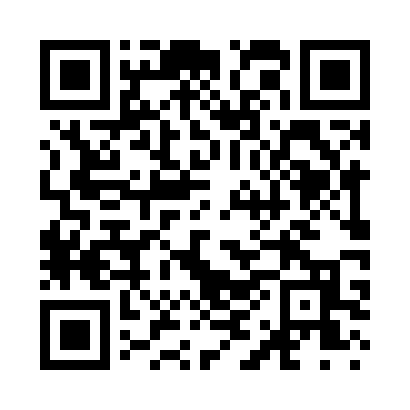 Prayer times for Farisita, Colorado, USAMon 1 Jul 2024 - Wed 31 Jul 2024High Latitude Method: Angle Based RulePrayer Calculation Method: Islamic Society of North AmericaAsar Calculation Method: ShafiPrayer times provided by https://www.salahtimes.comDateDayFajrSunriseDhuhrAsrMaghribIsha1Mon4:115:431:044:588:269:572Tue4:125:431:054:588:269:573Wed4:135:441:054:588:269:574Thu4:135:441:054:588:269:565Fri4:145:451:054:588:259:566Sat4:155:451:054:598:259:557Sun4:165:461:054:598:259:558Mon4:165:461:064:598:249:549Tue4:175:471:064:598:249:5410Wed4:185:481:064:598:249:5311Thu4:195:481:064:598:239:5212Fri4:205:491:064:598:239:5213Sat4:215:501:064:598:229:5114Sun4:225:501:064:598:229:5015Mon4:235:511:064:598:219:5016Tue4:245:521:064:598:219:4917Wed4:255:521:074:598:209:4818Thu4:265:531:074:598:209:4719Fri4:275:541:074:598:199:4620Sat4:285:551:074:598:189:4521Sun4:295:551:074:598:189:4422Mon4:305:561:074:598:179:4323Tue4:315:571:074:588:169:4224Wed4:325:581:074:588:159:4125Thu4:335:591:074:588:159:4026Fri4:345:591:074:588:149:3927Sat4:366:001:074:588:139:3728Sun4:376:011:074:588:129:3629Mon4:386:021:074:578:119:3530Tue4:396:031:074:578:109:3431Wed4:406:041:074:578:099:33